ФОТООТЧЕТ                                                                                                                                   по реализации проекта местных инициатив «Монтаж системы видеонаблюдения в Парке культуры и отдыха имени 40-летия Победы» а селе Ейское Укрепление Щербиновского района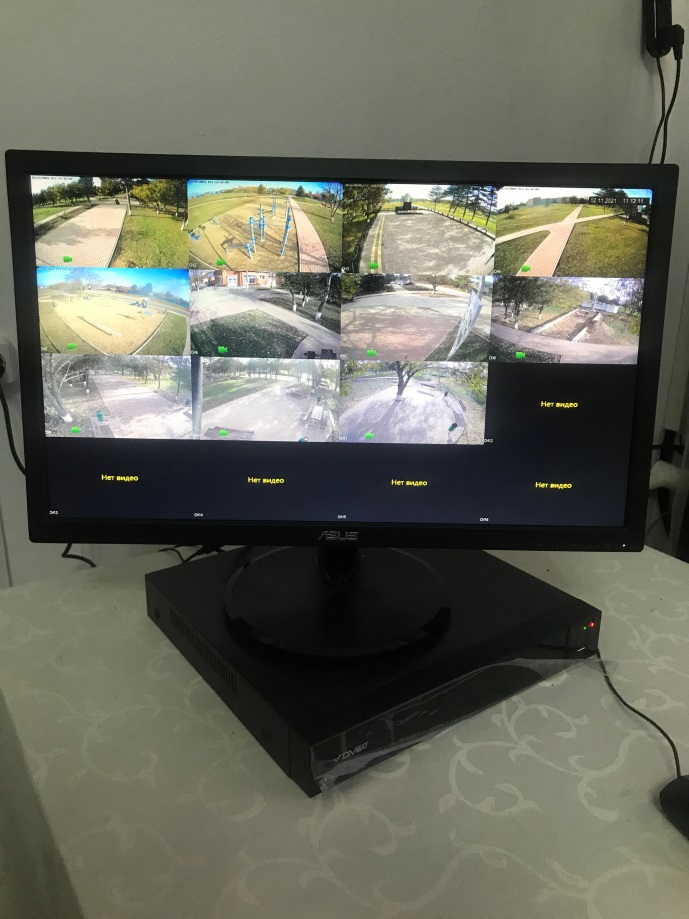 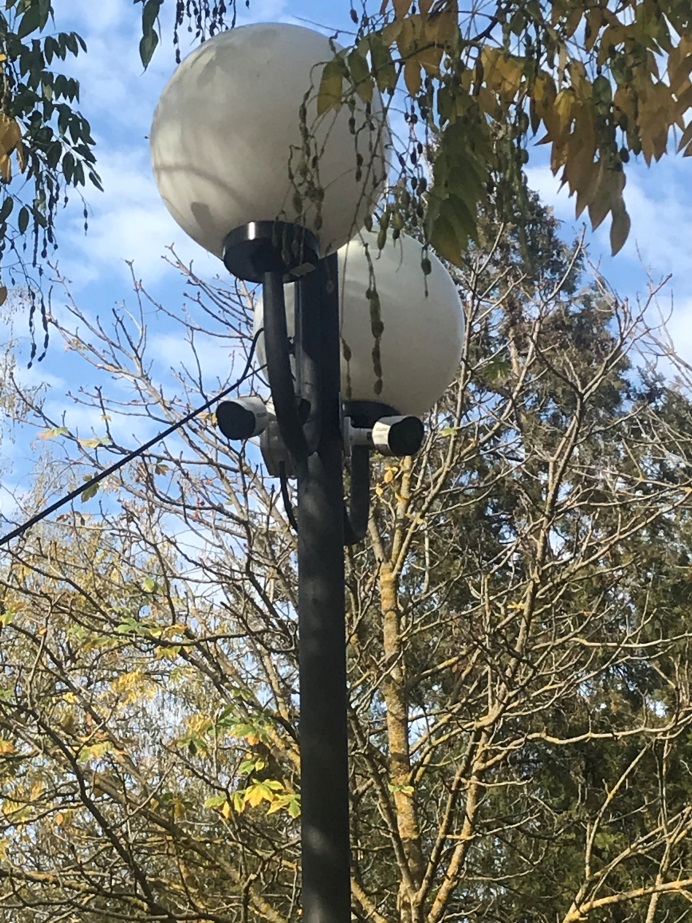 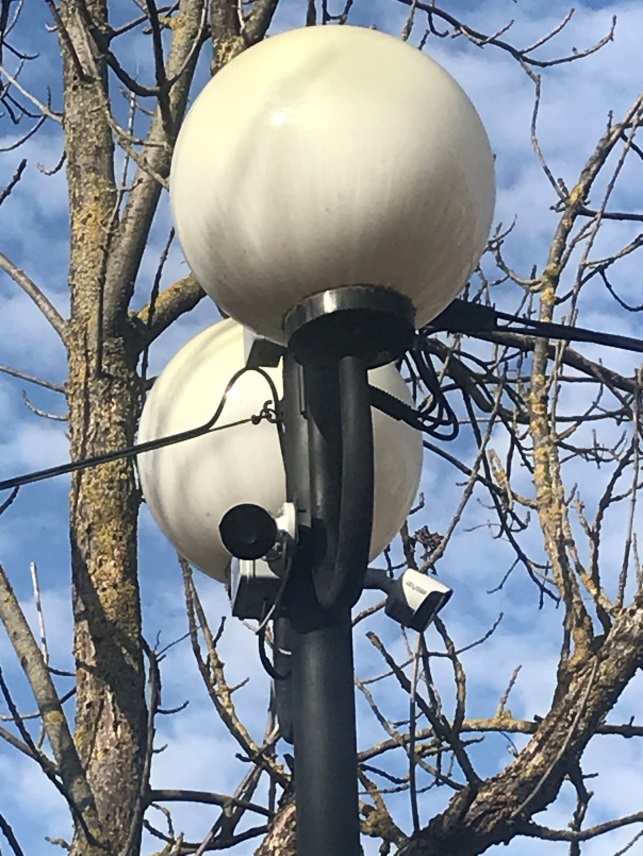 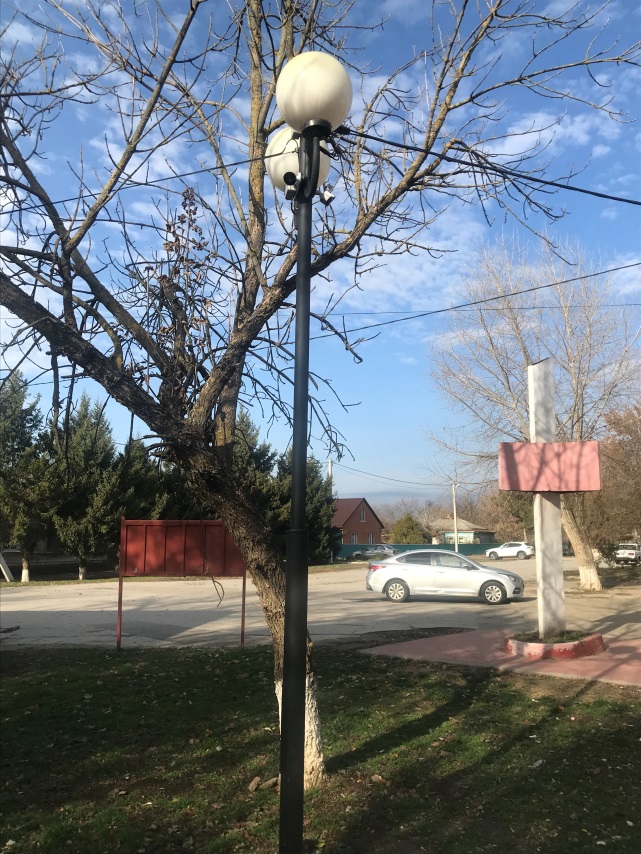 